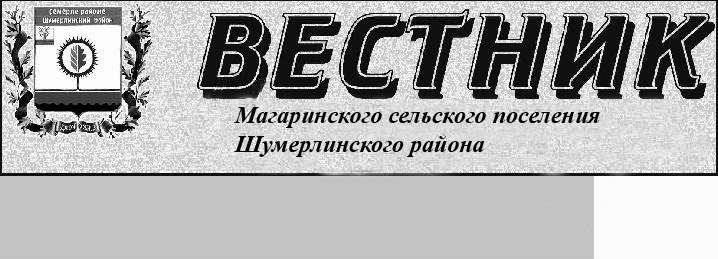 ПОСТАНОВЛЕНИЕадминистрации Магаринского сельского поселения Шумерлинского района Чувашской Республики «О внесении изменений в постановление администрации Магаринского сельского поселения  Шумерлинского района от 08.06.2018 № 30 «О Плане мероприятий по противодействию коррупции в Магаринском сельском поселении Шумерлинского района на 2018 год»  08.05.2019 № 27/1В соответствии с постановлением Кабинета Министров Чувашской Республики от 24.04.2007 N 82 «О Республиканской целевой программе по противодействию коррупции в Чувашской Республике на 2007 - 2020 годы» и в целях создания эффективных условий для недопущения коррупции в Магаринском сельском поселении Шумерлинского района, ее влияния на деятельность органов местного самоуправления Магаринского сельского поселения Шумерлинского района, обеспечения законных прав и интересов граждан и организацийадминистрация Магаринского сельского поселения Шумерлинского района  п о с т а н о в л я е т: 1.  Внести в постановление администрации Магаринского сельского поселения Шумерлинского района от 08.06.2018 г. № 30 «О Плане мероприятий по противодействию коррупции в Магаринском сельском поселении Шумерлинского района на 2018 год» следующие изменения:1.1. План мероприятий по противодействию коррупции в Магаринском сельском поселении Шумерлинского района на 2018 год дополнить пунктом 2.2. следующего содержания:«2.2. Разработка нормативных правовых актов Магаринского сельского поселения по вопросам совершенствования системы мотивации и стимулирования труда муниципальных служащих»1.2. План мероприятий по противодействию коррупции в Магаринском сельском поселении Шумерлинского района на 2018 год дополнить пунктом 2.3. следующего содержания:«2.3. Систематизация и актуализация нормативно-правовой базы по вопросам противодействия коррупции»1.3. План мероприятий по противодействию коррупции в Магаринском сельском поселении Шумерлинского района на 2018 год дополнить пунктом 5.4. следующего содержания:«5.4. Мониторинг цен закупаемой продукции»1.4. План мероприятий по противодействию коррупции в Магаринском сельском поселении Шумерлинского района на 2018 год дополнить пунктом 5.5. следующего содержания:«5.5. Повышение эффективности противодействия коррупции при осуществлении закупок товаров, работ, услуг для обеспечения государственных и муниципальных нужд»1.5. План мероприятий по противодействию коррупции в Магаринском сельском поселении Шумерлинского района на 2018 год дополнить пунктом 5.6. следующего содержания:«5.6. Совершенствование мер по противодействию коррупции в сфере бизнеса, в том числе по защите субъектов предпринимательской деятельности от злоупотреблений служебным положением со стороны должностных лиц»1.6. План мероприятий по противодействию коррупции в Магаринском сельском поселении Шумерлинского района дополнить пунктом 6.7. следующего содержания:«6.7. Проведение служебных проверок в связи с несоблюдением ограничений, запретов и неисполнения обязанностей, установленных в целях противодействия коррупции, нарушением ограничений, касающихся получения подарков, и порядка сдачи подарка, рассмотрение в установленном порядке их результатов Комиссией по соблюдению требований к служебному поведению муниципальных служащих администрации Магаринского сельского поселения и урегулированию конфликта интересов»1.7. План мероприятий по противодействию коррупции в Магаринском сельском поселении Шумерлинского района дополнить пунктом 6.8. следующего содержания:«6.8. Оперативное информирование муниципальных служащих администрации Магаринского сельского поселения о результатах служебных проверок, обстоятельствах совершения коррупционных проступков и принятых мерах»1.8. План мероприятий по противодействию коррупции в Магаринском сельском поселении Шумерлинского района дополнить пунктом 6.9. следующего содержания:«6.9. Совершенствование правовых основ и организационных механизмов предотвращения и выявления конфликта интересов в отношении лиц, замещающих должности, по которым установлена обязанность принимать меры по предотвращению и урегулированию конфликта интересов»1.9. План мероприятий по противодействию коррупции в Магаринском сельском поселении Шумерлинского района дополнить пунктом 6.10. следующего содержания:«6.10. Совершенствование механизмов контроля за расходами и обращения в доход государства имущества, в отношении которого не представлено сведений, подтверждающих его приобретение на законные доходы, предусмотренных Федеральным законом от 03.12.2012 г. № 230-ФЗ «О контроле за соответствием расходов лиц, замещающих государственные должности, и иных лиц их доходам»1.10. План мероприятий по противодействию коррупции в Магаринском сельском поселении Шумерлинского района дополнить пунктом 6.11 следующего содержания:«6.11. Повышение эффективности информационно-пропагандистских, просветительских и образовательных мероприятий, направленных на формирование антикоррупционного поведения муниципальных служащих, создание в обществе атмосферы нетерпимости к коррупционным проявлениям»2. Разместить  настоящее постановление на официальном сайте Шумерлинского района в сети Интернет.Глава Магаринского сельского поселения Л.Д.ЕгороваПОСТАНОВЛЕНИЕадминистрации Магаринского сельского поселения Шумерлинского района Чувашской Республики «О мерах по обеспечению пожарной безопасности на территории Магаринского сельского поселения Шумерлинского района в весенне -летний пожароопасный период  2019 года»  08.05.2019 № 27/2В соответствии со ст. 19 Федерального закона от 21.12.1994 № 69-ФЗ «О пожарной безопасности», со ст. 14 Федерального закона от 06.10.2003 г. № 131 – ФЗ «Об общих принципах организации местного самоуправления в Российской Федерации», Законом Чувашской Республики от 18.10.2004 г. № 19 "Об организации местного самоуправления в Чувашской Республике", руководствуясь Уставом Магаринского сельского поселения, администрация Магаринского сельского поселения постановляет: 1. Рекомендовать руководителям предприятий, учреждений и организаций (независимо от форм собственности), расположенных на территории Магаринского сельского поселения Шумерлинского района: - принять неотложные меры по обеспечению объектов водой для целей пожаротушения, ремонту неисправных пожарных гидрантов, установке указателей в местах их размещения, взятию на учёт и баланс всех пожарных водоёмов и гидрантов; - взять под личный контроль работу по обеспечению пожарной безопасности на соответствующих территориях; - организовать своевременную уборку и вывоз мусора, принять меры по запрету разведения костров и сжигания мусора на закрепленных территориях; - откорректировать схемы оповещения населения в случае возникновения чрезвычайных ситуаций; - запретить все виды огневых работ без согласования с отделом надзорной деятельности города Шумерля и Шумерлинского района;- провести совместные рейды с представителями ПЧ-33 по соблюдению пожарной безопасности одинокими престарелыми жителями, неблагополучными семьями, и лицами злоупотребляющими спиртными напитками. 2. Рекомендовать гражданам Магаринского сельского поселения иметь в хозяйствах необходимый запас воды, предметы и первичные средства пожаротушения, держать свободными противопожарные разрывы между постройками, не допускать открытый огонь по сжиганию мусора и палу сухой травы. 3. Администрации Магаринского сельского поселения: - провести мероприятия по опашке населенных пунктов и созданию минерализованных полос, ограничить доступ населения в лесные массивы на период пожароопасного сезона; - обновить указатели пожарных водоемов и пожарных гидрантов согласно требованиям ГОСТ Р 12.4.026-2001 и НПБ 160-97, обеспечение подъездов к источникам противопожарного водоснабжения; - организовать ночные дежурства в  населенных пунктах;- провести разъяснительную работу старостами по соблюдению пожарной безопасности;- обеспечить качественное обучение населения мерам пожарной безопасности. 4. Настоящее постановление вступает в силу со дня официального опубликования в издании «Вестник Магаринского сельского поселения Шумерлинского района». 5. Контроль за исполнением настоящего постановления оставляю за собой. Глава Магаринского сельского поселения Л.Д. ЕгороваПОСТАНОВЛЕНИЕадминистрации Магаринского сельского поселения Шумерлинского района Чувашской Республики «О проведении отрытого аукциона на право  заключения   договора аренды земельного участка»  22.05.2019 № 32Руководствуясь ст. ст. 39.11, 39.12 Земельного кодекса Российской Федерации от 25.10.2001 № 136-ФЗ  администрация Магаринского сельского поселения п о с т а н о в л я е т:      1. Провести открытый по составу участников и форме подачи предложений о размере ежегодной арендной платы аукцион на право заключения договора аренды земельного участка из земель сельскохозяйственного назначения, находящегося в муниципальной собственности Магаринского сельского поселения, с кадастровым номером 21:23:022006:1 площадью 131 681 кв.м, имеющего местоположение: Чувашская Республика, Шумерлинский район, пос. Саланчик, видом разрешенного использования - для ведения подсобного сельского хозяйства,  сроком на 10 (Десять) лет.2. Информационное сообщение о проведении открытого аукциона на право заключения договоров аренды земельных участков, указанных в пункте 1  настоящего постановления, опубликовать на официальном сайте Российской Федерации www.torgi.gov.ru, на официальном сайте Магаринского сельского поселения, в издании «Вестник Магаринского сельского поселения».3.  Комиссии по проведению аукционов по продаже земельных участков и аукционов на право заключения договоров аренды земельных участков определить условия проведения аукциона в соответствии с действующим законодательством.  Глава администрации Магаринского сельского поселения  Л.Д. Егорова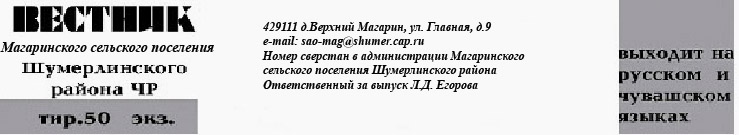 